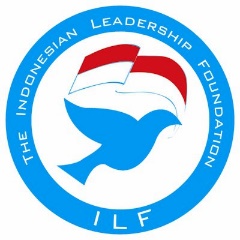 indonesian leadership foundationFORMULIR REKOMENDASI BEASISWA PROGRAM SARJANA 2018INFORMASI ANDA – PEMBERI REKOMENDASIINFORMASI ANDA – PEMBERI REKOMENDASINama Lengkap	AlamatKotaPropinsiE-mailNo. Telepon / HPNo. Telepon RumahNo. HPDari mana Anda mendengar beasiswa ILF?INFORMASI PEMOHON BEASISWAINFORMASI PEMOHON BEASISWANama Lengkap	AlamatKotaPropinsiE-mailNo. Telepon / HPPERTANYAAN MENGENAI PEMOHON BEASISWA(Mohon dijawab dengan lengkap dan silahkan menggunakan kertas tambahan jika perlu)PERTANYAAN MENGENAI PEMOHON BEASISWA(Mohon dijawab dengan lengkap dan silahkan menggunakan kertas tambahan jika perlu)Berapa lama anda telah mengenal pemohon?Apa hubungan anda dengan pemohon?Apa kualitas kepemimpinan yang dimiliki pemohon? Apa kualitas kepemimpinan yang dimiliki pemohon? Apa yang telah dilakukan pemohon untuk menginspirasi dan membuat dampak bagi orang lain dalam kehidupannya?Apa yang telah dilakukan pemohon untuk menginspirasi dan membuat dampak bagi orang lain dalam kehidupannya?Jelaskan peristiwa atau situasi apa yang memotivasi pemohon untuk berinisiatif mengambil tindakanJelaskan peristiwa atau situasi apa yang memotivasi pemohon untuk berinisiatif mengambil tindakanEVALUASI PEMOHON BEASISWAEVALUASI PEMOHON BEASISWAEVALUASI PEMOHON BEASISWAEVALUASI PEMOHON BEASISWAEVALUASI PEMOHON BEASISWAEVALUASI PEMOHON BEASISWAEVALUASI PEMOHON BEASISWAEVALUASI PEMOHON BEASISWAArea EvaluasiTidak CukupTidak CukupDi Bawah Rata2BaikBaikSangat BaikIstimewaKemampuan intelektualKemampuan berkomunikasiCara berfikir yang luas / KemandirianMotivasiDengan ini saya menyatakan telah membaca, mengerti dan menyetujui bahwa seluruh informasi yang diberikan dalam formulir rekomendasi ini adalah benar. Saya mengerti dan menyetujui bahwa Indonesian Leadership Foundation berhak menolak atau membatalkan pemberian beasiswa kepada pemohon apabila saya memberikan informasi yang tidak benar.(Setelah dilengkapi, mohon kirim formulir rekomendasi ini lewat email ke scholarships@indonesianleadership.org dengan mencantumkan REKOMENDASI UNTUK <NAMA PEMOHON BEASISWA> pada kolom subject).Dengan ini saya menyatakan telah membaca, mengerti dan menyetujui bahwa seluruh informasi yang diberikan dalam formulir rekomendasi ini adalah benar. Saya mengerti dan menyetujui bahwa Indonesian Leadership Foundation berhak menolak atau membatalkan pemberian beasiswa kepada pemohon apabila saya memberikan informasi yang tidak benar.(Setelah dilengkapi, mohon kirim formulir rekomendasi ini lewat email ke scholarships@indonesianleadership.org dengan mencantumkan REKOMENDASI UNTUK <NAMA PEMOHON BEASISWA> pada kolom subject).Dengan ini saya menyatakan telah membaca, mengerti dan menyetujui bahwa seluruh informasi yang diberikan dalam formulir rekomendasi ini adalah benar. Saya mengerti dan menyetujui bahwa Indonesian Leadership Foundation berhak menolak atau membatalkan pemberian beasiswa kepada pemohon apabila saya memberikan informasi yang tidak benar.(Setelah dilengkapi, mohon kirim formulir rekomendasi ini lewat email ke scholarships@indonesianleadership.org dengan mencantumkan REKOMENDASI UNTUK <NAMA PEMOHON BEASISWA> pada kolom subject).Dengan ini saya menyatakan telah membaca, mengerti dan menyetujui bahwa seluruh informasi yang diberikan dalam formulir rekomendasi ini adalah benar. Saya mengerti dan menyetujui bahwa Indonesian Leadership Foundation berhak menolak atau membatalkan pemberian beasiswa kepada pemohon apabila saya memberikan informasi yang tidak benar.(Setelah dilengkapi, mohon kirim formulir rekomendasi ini lewat email ke scholarships@indonesianleadership.org dengan mencantumkan REKOMENDASI UNTUK <NAMA PEMOHON BEASISWA> pada kolom subject).Dengan ini saya menyatakan telah membaca, mengerti dan menyetujui bahwa seluruh informasi yang diberikan dalam formulir rekomendasi ini adalah benar. Saya mengerti dan menyetujui bahwa Indonesian Leadership Foundation berhak menolak atau membatalkan pemberian beasiswa kepada pemohon apabila saya memberikan informasi yang tidak benar.(Setelah dilengkapi, mohon kirim formulir rekomendasi ini lewat email ke scholarships@indonesianleadership.org dengan mencantumkan REKOMENDASI UNTUK <NAMA PEMOHON BEASISWA> pada kolom subject).Dengan ini saya menyatakan telah membaca, mengerti dan menyetujui bahwa seluruh informasi yang diberikan dalam formulir rekomendasi ini adalah benar. Saya mengerti dan menyetujui bahwa Indonesian Leadership Foundation berhak menolak atau membatalkan pemberian beasiswa kepada pemohon apabila saya memberikan informasi yang tidak benar.(Setelah dilengkapi, mohon kirim formulir rekomendasi ini lewat email ke scholarships@indonesianleadership.org dengan mencantumkan REKOMENDASI UNTUK <NAMA PEMOHON BEASISWA> pada kolom subject).Dengan ini saya menyatakan telah membaca, mengerti dan menyetujui bahwa seluruh informasi yang diberikan dalam formulir rekomendasi ini adalah benar. Saya mengerti dan menyetujui bahwa Indonesian Leadership Foundation berhak menolak atau membatalkan pemberian beasiswa kepada pemohon apabila saya memberikan informasi yang tidak benar.(Setelah dilengkapi, mohon kirim formulir rekomendasi ini lewat email ke scholarships@indonesianleadership.org dengan mencantumkan REKOMENDASI UNTUK <NAMA PEMOHON BEASISWA> pada kolom subject).Dengan ini saya menyatakan telah membaca, mengerti dan menyetujui bahwa seluruh informasi yang diberikan dalam formulir rekomendasi ini adalah benar. Saya mengerti dan menyetujui bahwa Indonesian Leadership Foundation berhak menolak atau membatalkan pemberian beasiswa kepada pemohon apabila saya memberikan informasi yang tidak benar.(Setelah dilengkapi, mohon kirim formulir rekomendasi ini lewat email ke scholarships@indonesianleadership.org dengan mencantumkan REKOMENDASI UNTUK <NAMA PEMOHON BEASISWA> pada kolom subject).Nama Lengkap                    Nama Lengkap                    Tanda TanganTanda TanganTanda TanganTempat dan TanggalTempat dan TanggalTempat dan Tanggal